Town of Sturbridge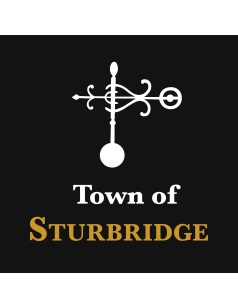 Special Events CommitteeMeeting Minutes                                 Tuesday, October 24, 2023 – 5:30 p.m.Members Present: 
Lisa Beaudin, Chair 
Kerry Carey Mary Dowling John RiceSandra NastoAbsent:Staff Present: Terry Masterson, Economic Development/Tourism Coordinator Meeting OpenLisa Beaudin opened the meeting at 5:36 and welcomed everyone.MinutesAcceptance of Meeting Minutes for September 26, 2023Discussion of SEC FY 2025 BudgetThere was general discussion about the size and curriculum for the SEC FY25 budget.  Lisa stated that the SEC Budget will continue to fund parts of the annual Home of the Brave Race.  Mary agreed and explained that the Recreation Department is well programmed at the present time.  Kerry asked if the July Tree.1 Run for Fun will be held again and would there be any budget demands from that.   John replied that the race collects approximately $11,000 in revenues and operating costs of $6,000 to $7,000.   Lisa inquired if the SEC could earmark $1,000 to apply toward the  Tree.1 Run for Fun Race. and $2500 towards the Home of the Brave Race.  There was consensus and agreement on these budget items.Lisa proposed a FY2025 SEC Budget as follows:	Total:  $6500	HOTB Race $2500	Tree.1 Run for Fun $1000	New Event TBD $3000Motion to Budget for FY2025Update of November 11 HOTB RaceJohn updated the SEC on HOTB race preparations:Lawn signs are being positioned in town locations.John and Sandra have worked on fundraising letters.Inflatable fun items will be borrowed from the Tree.1 raceDJ Pooh will be providing music during the race.80 have registered so farBudget Expenditure Motion .Discussion of New EventKerry reviewed with the SEC the various elements to address planning for a new event. These include:	Venue and Location	Date -  Potential Saturday night March 16th or March 2nd or 9th	Hours – 7pm to 11pm	Dancing and Music DJ -  DJ Pooh or Mary can suggest others	Sites – Barn – Publick House - OSV	Food - Appetizers	Event Title – Mix N Mingle or Sturbridge Stir and Swizzle or Sip N Swing or Slip N Slide	Next Steps:Sandra to contact Publick HouseLisa to contact OSVKerry to call venues for pricingDiscussion of SEC CompositionMary and Lisa discussed their conversation with Town Admin Robin Grimm about the membership composition of the SEC.  Robin and the Selectman will consider this potential.  Mary noted that increasing the size of a committee or a board would make it harder to achieve a quorum for meetings. Next MeetingIt was agreed that the next meeting of the SEC would be Tuesday, November 14, 2023 at 5:30PM.Adjournment          MotionTo Accept  Minutes for September 26, 2023Moved and Seconded:BY:  S Nasto  Second: J RiceVote:  YES: Nasto, Carey, Rice, Beaudin,  Dowling  Outcome::Approved  5-0          MotionTo request $6500 from the Betterment Committee for inclusion into the FY2025 Budget.Moved and Seconded:BY:  L Beaudin  Second: M DowlingVote:  YES: Nasto, Carey, Rice, Beaudin,  Dowling  Outcome::Approved  5-0          MotionTo Pay Slim’s Sewer Services $430 for HOTB Race services after the race is completed.Moved and Seconded:BY:  L Beaudin  Second: S NastoVote:  YES: Nasto, Carey, Rice, Beaudin,  Dowling  Outcome::Approved  5-0Motion:To Adjourn. At 6:42 pmBY:  M Dowling    SECOND: L BeaudinVote Record:Yes: Beaudin, Carey, Dowling, Rice , Nasto Outcome:Approved  5-0